NOME COMPLETO:CPF:	RG:E-MAIL:TELEFONES	FIXO:	CELULAR:	RECADOS:DEPENDENTES (FILHOS)	QUANTOS?GRAU DE ESCOLARIDADE	[ ] FUNDAMENTAL	[ ] MÉDIO COMPLETO	[ ] SUPERIOR COMPLETO	[ ] ESPECIALIZAÇÃOIRÁ UTILIZAR SALDO DO FGTS?	[ ] SIM	[ ] NÃOVALOR A UTILIZAR: R$	Nº DO PIS LEGÍVEL (OBRIGATORIO):    FEZ OPÇÃO DA ANTECIPAÇÃO DO SAQUE ANIVERSÁRIO, DANDO EM GARANTIA O FGTS?  [  ] SIM    [  ] NÃORESIDÊNCIA ATUALPATRIMÔNIOS[ ] MORACOM PARENTES	[ ] CEDIDA	[ ] PRÓPRIA QUITADA: R$[ ] ALUGADA: R$	[ ] FINANCIADA (Valor da prestação): R$[ ] CARRO (Valor de mercado): R$	[ ] MOTO (Valor de mercado): R$[ ] OUTROS (Valor de mercado): R$	Quitado ou Financiado?CARTÕES DE CRÉDITO - [ ] SIM	[ ] NÃO[ ] VISA – Limite: R$	[ ] MASTERCARD – Limite: R$[ ] HIPERCARD – Limite: R$	[ ] OUTRO – Limite: R$CONTA CORRENTE Selecione o banco e informe o limite da conta [ ] SIM	[ ] NÃO[ ] ITAÚ – Limite: R$	[ ] BANCO DO BRASIL – Limite: R$[ ] BRADESCO – Limite: R$	[ ] SANTANDER – Limite: R$[ ] HSBC – Limite: R$	[ ] OUTROS – Limite: R$COMPROMISSOS FINANCEIROS – 1 EMPRESTIMOS 2 FINANCIAMENTOS 3 CONSÓRCIOS - [ ] SIM [ ] NÃOTipo:	Banco:	Valor da Prestação:Tipo:	Banco:	Valor da Prestação:Parcelas a vencer Parcelas a vencerData do último PagamentoData do último PagamentoAPLICAÇÃO FINANCEIRA –	1 POUPANÇA	2 LFT - Letras Financeiras do Tesouro	[ ] SIM	[ ] NÃO3 CDB - Certificados de Depósito Bancário	3 LCI – Letra de Crédito Imobiliário	3 OUTROS:Tipo:	Banco/ Corretora:	InvestimentoTipo:	Banco/ Corretora:	InvestimentoValor Acumulado Valor AcumuladoTipo:	Banco/ Corretora:	Investimento Mensal:Valor AcumuladoOs presentes dados são verdadeiros e visam facilitar os processos de negociação e transações comerciais, pela antecipação de informações a meu respeito.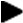 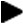 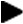 Autorizo o arquivamento dos meus dados pessoais e de idoneidade na SERASA - Central de Serviços dos Bancos S/A, que poderá deles se utilizar, respeitadas as disposições legais em vigor.Local e data 	,	_ de	de	.Assinatura do clienteESTADO CIVIL[ ] SOLTEIRO[ ] CASADO[ ] DIVORCIADO[ ] SEPARADO[ ] VIÚVOCOMPÕE RENDA?[ ] SIM[ ] NÃORENDA FORMAL -[ ] SIM[ ] NÃOAtividade/ Profissão:Data de admissão:Data de admissão:Data de admissão:Data de admissão:Renda Bruta Mensal: R$Renda Liquida: R$Renda Liquida: R$Renda Liquida: R$Renda Liquida: R$FUNCIONÁRIO PÚBLICO?[ ] SIM[ ] NÃO[ ] FEDERAL	[ ] ESTADUAL	[ ] MUNICIPAL[ ] FEDERAL	[ ] ESTADUAL	[ ] MUNICIPAL[ ] FEDERAL	[ ] ESTADUAL	[ ] MUNICIPAL[ ] FEDERAL	[ ] ESTADUAL	[ ] MUNICIPALRENDA INFORMAL (Se for o caso) [ ] SIMRENDA INFORMAL (Se for o caso) [ ] SIMRENDA INFORMAL (Se for o caso) [ ] SIM[ ] NÃOAtividade/Profissão:Atividade/Profissão:Atividade/Profissão:Data de Início:Data de Início:Renda Bruta Mensal: R$Renda Bruta Mensal: R$Renda Bruta Mensal: R$APOSENTADO	Nº do Benefício:APOSENTADO	Nº do Benefício:APOSENTADO	Nº do Benefício:Data Início:Data Início:Renda: R$Renda: R$PENSIONISTA	Nº do Benefício:PENSIONISTA	Nº do Benefício:PENSIONISTA	Nº do Benefício:Data Início:Data Início:Renda: R$Renda: R$POSSUI CONTA NA CAIXA ECONÔMICA FEDERAL?POSSUI CONTA NA CAIXA ECONÔMICA FEDERAL?POSSUI CONTA NA CAIXA ECONÔMICA FEDERAL?POSSUI CONTA NA CAIXA ECONÔMICA FEDERAL?[ ] SIM[ ] NÃOCONTA CONJUNTA? [ ] SIM[ ] NÃOAgência:	Conta:Agência:	Conta:Agência:	Conta:Agência:	Conta:Titular: